Oblastný futbalový zväz Vranov nad Topľou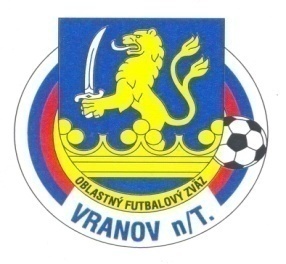 ul.Dr.C.Daxnera 86/4, 093 01 Vranov nad Topľoutel: 0908 183 691 , mail: obfzvranov@gmail.com-                          Úradná správa ObFZ Vranov nad Topľou                                         Č.5 zo dňa 10.9.2020           Športovo-technická komisia ObFZ Vranov nad TopľouŠTK upozorňuje kluby na pripravenosť HP,funkčnosť výpočtovej techniky,platnosti registračných preukazov a na dodržiavanie hygienických opatrení v súvislosti s COVID 19.Dňom 1.9.2020 stanovil Úrad verejného zdravotníctva SR  opatrenia v súvislosti s usporiadaním hromadných podujatí./info web ObFZ Vranov nad Topľou/Zmena termínov:Muži4.kolo Hanušovce-Tovarné:13.9.2020 o 14:00 hod-vzájomná dohodaMládež3.kolo Vechec-D.-Klčovo: 15.9.2020 o 15:00 hod-vzájomná dohoda2.kolo N.Hrabovec-Roma Zamutov: 12.9.2020 o 11:00 hod-vzájomná dohoda2.kolo Hlinné-Hanušovce:12.9.2020 o 16:45 hod-vzájomná dohoda3.kolo Hlinné-Tovarné: 12.9.2020 o 14:45 hod-vzájomná dohoda KOMISIA ROZHODCOV ObFZ Vranov nad Topľou Obsadenie rozhodcov a delegátov stretnutiaVI.liga muži                        5. Kolo dňa 20.9.2019 o 15.00 hod.IV.liga dorast a III.liga žiaci sk.A      3. Kolo dňa 19.9.2019 o 13:00 a 15:00 hod III.liga žiaci sk.B     3. Kolo dňa 19.9.2019 o 13:00 hod.IV.liga-SD-U19 sk.B   4. Kolo dňa 19.9.2019 o 15.00 hod.Zmeny v obsadení na 12 a13.9.2020MužiČaklov-Poša: Kič,Stanovčák T., Trebuňák,KatriňákHanušovce-Tovarné: 13.9.2020 o 14:00 hod ,Šteger,Lenková,Stanovčák J,HorňákMládežSoľ-Zamutov: Sopko,PalpašŽipov-Čierne-Hencovce: Kováč,GažiN.Hrušov-S.Polianka: Ivanko,LenkováHlinné-Tovarné: 14:45 hod Jevín  DISCIPLINÁRNA KOMISIA ObFZ Vranov nad TopľouZastavenie činnosti za čkRené Zajac 1226844 /Zamutov/ podľa DP 45/1,2a  3  stretnutiaOdvolanie proti rozhodnutiu komisie (okrem rozhodnutí podľa čl. 37/3,5 alebo 8 DP), sa podáva na Disciplinárnu komisiu VsFZ, v lehote do 7 dní odo dňa oznámenia rozhodnutia disciplinárnej komisie (čl.84 ods.1 DP).domácihostiaPozn.RAR1AR2DSZamutov BSedliská19.9VsFZValčo JSmoligaHorňákD.KlčovoK.PorubaVsFZŠestákStanovčák JKatriňákTovarnéRudlovValčo JTomášováStanovčak TŽolnaPošaHanušovceŠtegerKováčGažiGogaVechecČaklovKičSmoligaTrebuňákNemčíkdomácihostiaPozn.R AR1ZamutovŽipov/Čierne10:00a 12:00VsFZSmoligaS.PoliankaSačurovKičStanovčak THencovceN.HrušovŠtegerTomašováBystréSoľVsFZTrebuňakdomácihostiaPozn.RZamutovMedziankyIhr.MedziankyValčo JČaklovN.HrabovecKováčHanušovceD.KlčovoŠestákRudlovHlinnéVsfZdomácihostiaPozn.RTovarnévechecKováčK.PorubaHlinnéGaži